№ 01-ДКК/639-вн от 08.07.2021_______________№________________                                    Нұр-Сұлтан қаласының Бас мемлекеттік санитариялық дәрігерінің «2021 жылғы 24 маусымдағы № 18 «Нұр-Сұлтан қаласында шектеу және карантиндік іс-шараларды қатаңдату туралы» қаулысынаөзгерістер мен толықтырулар енгізу туралыҚАУЛЫ     8 шілде 2021 жыл                                  Нұр-Сұлтан қаласыМен,  Нұр-Сұлтан  қаласының  Бас мемлекеттік санитариялық дәрігері С.Бейсенова, «Халық денсаулығы және денсаулық сақтау жүйесі туралы» Қазақстан Республикасы Кодексінің 9, 36, 102, 104, 107-баптарына, Қазақстан Республикасы  Денсаулық сақтау министрінің 2020 жылғы 21 желтоқсандағы № ҚР ДСМ -293/2020 «Шектеу іс-шараларын, оның ішінде карантинді жүзеге асыру қағидаларын және пайда болу мен таралу қаупі төнген кезде шектеу іс-шаралары, оның ішінде карантин енгізілетін инфекциялық аурулардың тізбесін бекіту туралы» бұйрығына, Қазақстан Республикасының Бас мемлекеттік санитариялық дәрігерінің 2021 жылғы 30 сәуірдегі «Қазақстан Республикасы Бас мемлекеттік санитариялық дәрігерінің қаулысына өзгерістер мен толықтырулар енгізу туралы» № 17 қаулысына сәйкес және Нұр-Сұлтан қаласында коронавирустық инфекция бойынша эпидемиологиялық жағдайдың нашарлауына байланысты ҚАУЛЫ ЕТЕМІН:1. Нұр-Сұлтан қаласының Бас мемлекеттік санитариялық дәрігерінің «2021 жылғы 24 маусымдағы № 18 «Нұр-Сұлтан қаласында шектеу және карантиндік іс-шараларды қатаңдату туралы»  қаулысына мынадай өзгерістер мен толықтырулар енгізілсін:1) 4 тармақтың  4.32. тармақшасы өзгертілсін және келесі редакцияда жазылсын:«мейрамхана, кафе және кофеханалар типі бойынша қоғамдық тамақтандыру объектілерінің жұмысын (ғимарат ішінде),  орналасқан жеріне қарамастан, күшейтілген санитариялық-эпидемияға қарсы, санитариялық-профилактикалық іс-шараларды және көршілес үстелдердің шеткі орындары арасында кемінде 2 метр әлеуметтік қашықтықты сақтай отырып, толтырылуы бойынша 50%-ға дейін, бірақ 30 орыннан аспайтын шарттарды сақтай отырып, жұмыс күндері жұмыс кестесін сағат 07:00-ден 20:00-ге дейін белгілей отырып, сенбі және жексенбі күндері жұмыстарына тыйым салумен және ашық ауада (жазғы залдарда) отыратын орындарының саны 30-дан аспайтын есеппен жұмыс күндері жұмыс кестесін сағат 07:00-ден 22:00-ге дейін белгілей отырып, сенбі және жексенбі күндері жұмыстарына тыйым салумен, тамақты жеткізу және шығару қызметін штаттық режимде ұйымдастыру. «Ashyq» жобасына қатысатын қоғамдық тамақтану объектілері, оның ішінде банкет залдары (мейрамханалар мен дәмханалар типі бойынша қызмет көрсету, еске алуды өткізу) үшін жұмыс күндері ғимарат ішінде жұмыс және демалыс күндері сағат 07:00-ден 22:00-ге дейін белгілей отырып  және ашық ауада (жазғы залдарда) жұмыс және демалыс күндері сағат 07:00-ден 24:00-ге дейін жұмыс режимі белгіленсін. Ұжымдық, салтанатты, отбасылық, естелік (банкеттер, үйлену тойлары, мерейтойлар, еске алу және т. б.) және басқа да бұқаралық іс-шараларды («Ashyq» жобасына қатысушы объектілерде белгіленген еске алуды өткізуді қоспағанда) ұйымдастыруға және өткізуге қатаң тыйым салынады»;2) 4-тармақтың 4.64-тармақшасы өзгертілсін және келесі редакцияда жазылсын:«компьютерлік клубтардың, PlayStation клубтарының, боулингтердің, кинотеатрлардың, концерт залдарының, театрлардың, цирктердің, көрмелердің, бильярд, караоке, байланыс хайуанаттар парктерінің, океанариумдардың, батуттардың, кинорумдардың, түнгі клубтардың, букмекерлік кеңселер мен ойын клубтарының, оның ішінде лотереялардың, балалардың ойын-сауық орталықтарының, балалардың ойын бөлмелерінің, ойын алаңдарының және жабық үй-жайлардағы аттракциондардың, оның ішінде спорт объектілерінде орналасқандарды қоспағанда, мұзды және роликті сырғанақтардың  (кинотеатрлардан, кинорумдардан басқа «Ashyq» жобасына қатысатын субъектілерді (объектілерді) қоспағанда) жұмысына тыйым салу»;3) 4-тармақтың 4.73-тармақшасы өзгертілсін және келесі редакцияда жазылсын: «кинотеатрлардың, кинорумдардың жұмысына тыйым салу»;4) 4-тармақтың 4.31-тармақшасы өзгертілсін және келесі редакцияда жазылсын: «жабық жағажайлар мен аквапарктардың, оның ішінде бассейндердің жұмыс істеуіне тыйым салу»;5) 4-тармақ  4.75 тармақшамен толықтырылсын және келесі редакцияда жазылсын:«Нұр-Сұлтан қаласының су объектілерінде серуендеу кеме құралдарының (теплоходтар, катерлер, қайықтар, катамарандар, су мотоциклдері және т. б.) жұмысына тыйым салу»;6) 4-тармақ  4.76 тармақшамен толықтырылсын және келесі редакцияда жазылсын: «қалалық жағажайлардың, соның ішінде рұқсат етілмеген жерлердегі жағажайлардың және ашық ауадағы аквапарктардың жұмысына тыйым салу».2. Нұр-Сұлтан қаласының ішкі саясат басқармасы:2.1. қоғам мен мемлекеттің, адамның қауіпсіздігін қамтамасыз етуге бағытталған қабылданатын шешімдердің маңыздылығы мен өмірлік қажеттілігін түсіндіру, қабылданатын шаралар туралы бұқаралық ақпарат құралдарында, әлеуметтік желілерде және мессенджерлерде ақпараттық сүйемелдеу жүргізуді қамтамасыз етсін;2.2. осы Қаулыны барлық мүдделі мемлекеттік органдардың, ұйымдардың, кәсіпкерлік субъектілерінің және қала тұрғындарының назарына жеткізсін.3. Нұр-Сұлтан қаласының санитариялық-эпидемиологиялық бақылау департаментінің аудандық басқармалары, Нұр-Сұлтан қаласының полиция департаменті, Нұр-Сұлтан қаласының аудандық әкімдіктері осы Қаулының орындалуына күшейтілген бақылауды қамтамасыз етсін.4.  Осы қаулы 2021 жылғы 11 шілдеде сағат 00:00–ден бастап күшіне енеді.Нұр-Сұлтан қаласыныңБас мемлекеттік санитариялық дәрігері                                 С. Бейсенова ПостановлениеО внесении изменений и дополнений в постановление Главногогосударственного санитарного врача города Нур-Султан «Об ужесточении ограничительных и карантинных мероприятий в городе Нур-Султан» № 18 от 24 июня 2021 года» 8  июля 2021 года 	           		            г. Нур-Султан Я, Главный государственный санитарный врач города Нур-Султан Бейсенова С.С., в соответствии со статьями 9, 36, 102, 104, 107 Кодекса Республики Казахстан «О здоровье народа и системе здравоохранения», приказом Министра здравоохранения Республики Казахстан № ҚР ДСМ -293/2020 от 21 декабря 2020 года «Об утверждении правил осуществления ограничительных мероприятий, в том числе карантина, и перечень инфекционных заболеваний при угрозе возникновения и распространения которых вводятся ограничительные мероприятия, в том числе карантин», Постановления Главного государственного санитарного врача Республики Казахстан «О внесении изменений и дополнений в постановления Главного государственного санитарного врача Республики Казахстан» от 30 апреля 2021 года № 17 и ухудшающейся эпидемиологической ситуацией по коронавирусной инфекции в городе Нур-Султан, ПОСТАНОВЛЯЮ:1. Внести в Постановление Главного государственного санитарного врача города Нур-Султан «Об ужесточении ограничительных и карантинных мероприятий в городе Нур-Султан» №18 от 24 июня 2021 года следующие изменения и дополнения:1) подпункт 4.32 пункта 4 изменить и изложить в следующей редакции:     «организацию работы объектов общественного питания (в помещении) по типу ресторана, кафе и кофейни, независимо от места расположения, с соблюдением усиленных санитарно-противоэпидемических, санитарно-профилактических мероприятий и социальной дистанции не менее 2-х метров между крайними местами соседних столов, при соблюдении условий по заполняемости до 50 %, но не более 30 посадочных мест с установлением графика работы в будние дни с 07:00 часов до 20:00 часов с запретом работы в субботние и воскресные дни и на открытом воздухе (летние залы) с числом посадочных мест не более 30 с установлением графика работы в будние дни с 07:00 часов до 22:00 часов с запретом работы в субботние и воскресные дни, доставка и вынос еды в штатном режиме. Для объектов общественного питания, в том числе банкетных залов (обслуживание по типу ресторанов и кафе, проведение поминок) участвующих в проекте «Ashyq», установлен режим работы внутри помещения в будние и выходные дни с 07:00 часов до 22:00 часов и на открытом воздухе (летние залы) в будние и выходные дни с 7:00 до 24:00 часов. Строго запрещается организация и проведение коллективных, торжественных, семейных, памятных (банкетов, свадеб, юбилеев, поминок и т.п.) и других массовых мероприятий (за исключением проведения поминок на объектах участвующих в проекте «Ashyq»)»;2) подпункт 4.64. пункта 4 изменить и изложить в следующей редакции:«запрет на работу компьютерных клубов, PlayStation клубов, боулингов, кинотеатров, концертных залов, театров, цирков, выставок, бильярдных, караоке, контактных зоопарков, океанариумов, батутов, кинорумов, ночных клубов, букмекерских контор и игровых клубов, в том числе розыгрыш лотерей, детских развлекательных центров, детских игровых комнат, игровых площадок и аттракционов в закрытых помещениях, в том числе ледовые и роликовые катки, за исключением расположенных в спортивных объектах (за исключением субъектов (объектов), участвующих в проекте «Ashyq», кроме работы кинотеатров, кинорумов)»;3) подпункт 4.73 пункта 4 изменить и изложить в следующей редакции:«запрет работы кинотеатров, кинорумов»;4) подпункт 4.31 пункта 4 изменить и изложить в следующей редакции:«запрет работы закрытых пляжей и аквапарков, в том числе в части функционирования бассейнов»;5) дополнить подпунктом 4.75. пункт 4 и изложить в следующей редакции:«запрет на работу прогулочных судоходных средств (теплоходы, катера, лодки, катамараны, водные мотоциклы и т.п.) на водных объектах города Нур-Султан»;6) дополнить подпунктом 4.76. пункт 4 и изложить в следующей редакции:«запрет на работу городских пляжей, в том числе несанкционированных, и аквапарков на открытом воздухе».2. Управлению внутренней политики города Нур-Султан:2.1. обеспечить проведение информационного сопровождения в средствах массовой информации, социальных сетях и мессенджерах о принимаемых мерах, объяснить важность и жизненную необходимость принимаемых решений, направленных на обеспечение безопасности человека, общества и государства;2.2. довести настоящее Постановление до сведения всех заинтересованных государственных органов, организаций, субъектов предпринимательства и населения города.3. Районным Управлениям Департамента санитарно- эпидемиологического контроля города Нур-Султан, Департаменту полиции города Нур-Султан, районным акиматам города Нур-Султан обеспечить усиленный контроль за исполнением настоящего Постановления.4. Настоящее Постановление вступает в силу с 00:00 часов 11 июля 2021 года.Главный государственныйсанитарный врач г. Нур-Султан                        С. БейсеноваСогласовано08.07.2021 20:20 Шагалтаева Айгул КошмухамбетовнаПодписано08.07.2021 20:21 Бейсенова Сархат СагинтаевнаҚазақстан  Республикасы Денсаулық сақтау МинистРлігі «САНИТАРИЯЛЫҚ-ЭПИДЕМИОЛОГИЯЛЫҚ БАҚЫЛАУ КОМИТЕТІНІҢ НҰР-СҰЛТАН ҚАЛАСЫНЫҢ САНИТАРИЯЛЫҚ-ЭПИДЕМИОЛОГИЯЛЫҚ БАҚЫЛАУ ДЕПАРТАМЕНТІ»  республикалық мемлекеттік мекеме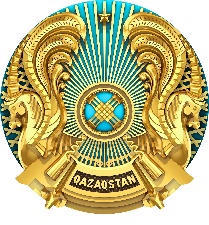 Республиканское государственное учреждение«ДЕПАРТАМЕНТ САНИТАРНО-ЭПИДЕМИОЛОГИЧЕСКОГО КОНТРОЛЯ ГОРОДА НУР-СУЛТАНА КОМИТЕТА САНИТАРНО-ЭПИДЕМИОЛОГИЧЕСКОГО КОНТРОЛЯ МИНИСТЕРСТВА ЗДРАВООХРАНЕНИЯ РЕСПУБЛИКИ КАЗАХСТАН» МинистерствА здравоохранения Республики Казахстан010000, Нұр-Сұлтан қаласы, Есіл ауданы,             Достық көшесі,13/3 ғимараттел: +7(7172) 57-60-51, 57-60-59010000, город Нур-Султан, район Есиль, улица Достык, здание 13/3тел: +7(7172) 57-60-51, 57-60-59